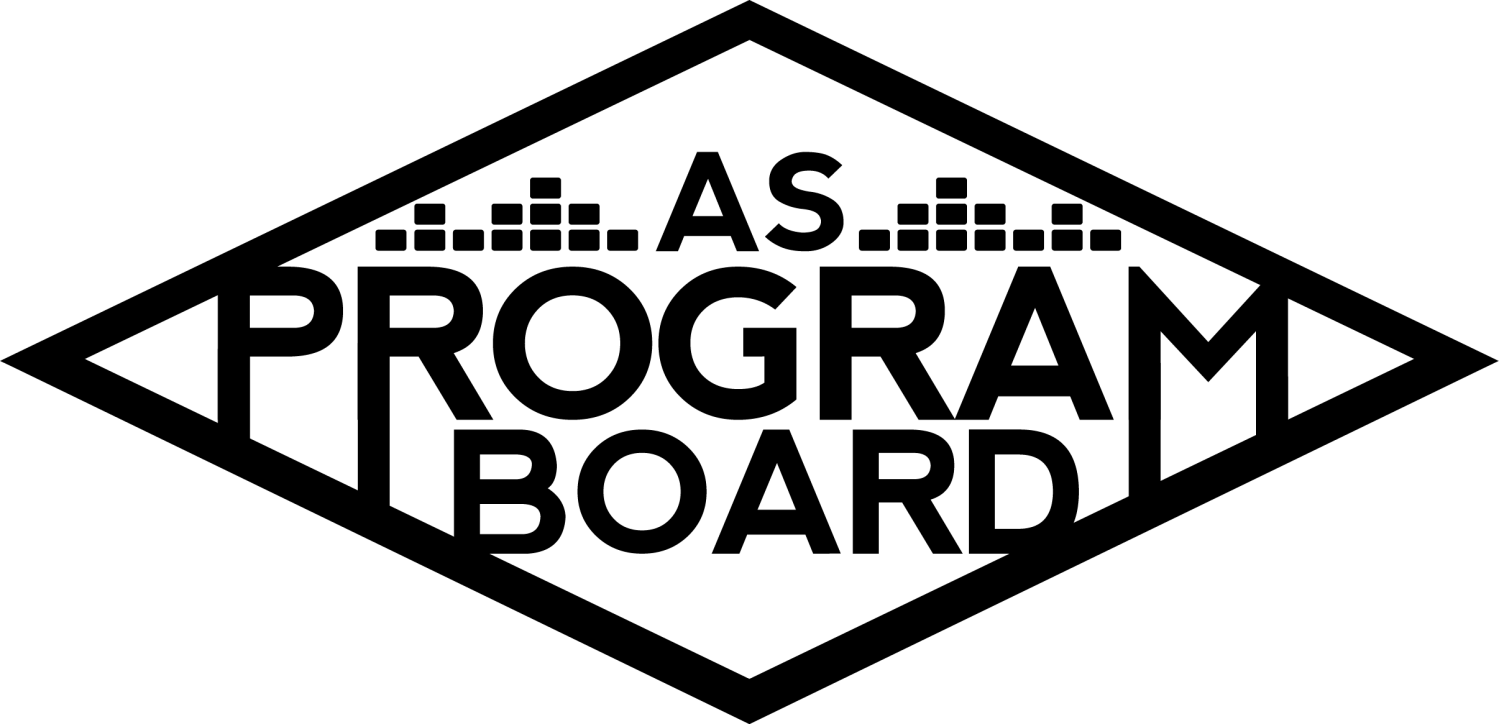 Program Board AgendaAssociated Students    	                    June 1st, 2020         RemoteCALL TO ORDER:  6:33PM by Kathryn Quinones A. MEETING BUSINESSRoll CallAcceptance of excused absences, absences, early departure and proxiesMotion by Gabe, second by Lucas. Consent with 15 present.B. PUBLIC FORUMC. ACCEPTANCE of AGENDA/CHANGES to AGENDA Motion by Adam, second by Gabe. Consent with 15 present .D.ACCEPTANCE of ACTION SUMMARY/MINUTESNo previous minutesE. ANNOUNCEMENTSLand AcknowledgementIntroductions: Name, Year, Major, Fav Song Right Now Robert’s Rules of Order Zoom Etiquette Keep your mic off when you aren’t speakingCan use the chat to bring up pointsRaise hands- use this for votesGo to “participants” and you can press “raise hand” from thereNo hate speech or discrimination toleratedEmail VotesWill be doing these until we have full board meetings again in the fallApplications for Summer Board!Priority goes to those taking classes, but still apply in case they don’t get filled upGroupme, Contacts, & SlackKeep an eye on all these modes of communications AS Awards moved to June 22nd time TBAF. WEEK IN REVIEW G. PREVIEW OF THE WEEKH. OLD BUSINESSI. NEW BUSINESSSummer Board 6/22-9/12 Put on various events for people that will be at UCSB over the summerIncrease budget for programming?Unofficial vote:Y: 0 N: 15 A: 0  Need to decide if we want to have fewer more expensive events or more smaller onesMoney goes back into overall budget, so if we don’t use it for this we can use it for other things Will adjust amount for postersFilm Event 9/30Lagoon Lawn film during welcome week- targeted at first yearsWon’t be having this event in personInstead, can have a virtual event with someone in the film industry“Back to school with ___”Could look into making shirts/materials$200 allotted right now- is that enough?Welcome Back 10/03Alternative programming for first weekend back to schoolMore than 3,000 people attended last yearPosters: hybrid quarter for fall- expect SeptemberWe could poster on campus, but unsure how many students could be on campusPlanning on everything large being virtual for FallOnline ads- social media/other online sourcesCultural Event 10/06Week after welcome weekPassing blanket budget for a possible speakerFocusing on current political climateDo we need openers?May not be as necessary for online showsExpose students to up and coming artistsHub Show 10/08Can provide materials via give-away Can focus on interactive events to increase student participationPub has an overall budget but can also pass things for individual things Delirium 10/30 & 10/31Increase budget?Storke Shows Afternoon shows during the week by Storke towerOn Instagram live since campus shutdown- will continue them online for fallCould focus on getting some bigger namesClairo last yearGive away items? Can’t do yerba and kind bars anymoreCould look into getting out own cameras too Could these happen in person??Possibly if campus is open- but assume it's all onlineSummer Merch Lowered amount of stickers and pop sockets because we have a lot leftEveryone can send in suggestions/designs for stickers MD has looked into stuffed mapaches, has a quote for the FallPossibly looking into other colors for the phone wallets? Blue, teal, grey, earth tones?Jake knows a recent grad making masks out of LALucas will make a separate budget for items such as masks and hand sanitizerBoard leaning towards spending less on the current things we have and spending more on other items (masks, hand sanitizer, mapaches)Adding money for stuffed animalsPublicity BudgetMojo app- can make fun insta stories that we don't need to go through graphics to get $40/yrCan add videos unlike canva Link is in first email sentNumbers in budget are slightly arbitrary but will be adjusted J. ACTION ITEMSK. FINANCIAL ACTION ITEMSSummer Board 6/22-9/12	Motion to pass $60,000 for the summer 2020 board from 6/22-9/12. Motion by Gabe, second by Alexis. Consent with 15 present. Film Event 9/30Motion to pass $25,300 for the Lagoon event for 9/30.Motion by Kassandra, second by Sophie. Consent with 15 present. Welcome Back 10/03Motion to pass $30,050 for welcome back on October 3rd. Motion by Alexis, second by Sophia. Consent with 15 present. Cultural Event 10/06Motion to pass Cultural Event for 10/6/2020 for $20,200. Motion by Gabe, second by Kassandra. Consent with 15 present. Hub Show 10/08 Motion to pass $12,400 for the Hub show on 10/8. Motion by Jake, second by Gabe. Consent with 15 present. Delirium 10/30 & 10/31Motion to pass $136,050 for Delirium on 10/30 and 10/31.Motion by Alexis, second by Gabe. Consent with 15 present. Storke ShowsMotion to pass $12,200 for Storke shoes for the 2020-2021 school year. Motion by Alexis, second by Lucas. Consent with 15 present. Summer Merch Motion to pass $1,455 for summer merch for 20-21 school year. Motion by Lucas, second by Sophie. Consent with 15 present.Publicity Budget Motion to pass $2,355 for the fall 2020 publicity budget. Motion by Enaiya, second by Halle. Consent with 15 present. L. REPORTFacebook Factory / Tuesday Slide / Thursday AdFree & For Sale postKudos  Kat for running her first meeting well!! All the people that did budgets for the first time. You'll get the hang of it! Halle for listening to Enaiya for 4 hours (poor Halle). Olivia for chatting today when she had a big test! Everyone for creative ideas! Everyone for making it on board!! The Marilyn ReportCongrats to everyone for your first meeting! (They don't ways go this long). Have a good summer if I don't see you!The Kris Report. Welcome to ASPB! Congrats, looking forward to working with everyone. Commissioner's Report . Very excited to work with you all! Thank you for offering your opinions. Deputy Commissioner’s Report . Excited to work with everybody! Liking the ideas and creativity. Coordinators’ ReportsAdam- Excited to work with everyone! Production is different now but we're excited. Looking at YouTube private Livestreams.Alexis- Congrats for making it on board! Let her know if you have artist suggestions! Celine- Excited to work with everyone and make cool graphics. Enaiya- Congrats for getting hired! Excited to work with everyone especially graphics and digital media because we work closely together. Will be reaching out soon. Gabe- Congrats! A lot of ideas and please send him more! Stay educated on what's going on right now.Jake- Thanks for all the help, excited to work with everyone! Send artists recommendations. Kassandra- Excited to see how the year unfolds! Sophie- Happy to be here! Will probably reach out for one on one zooms after finals. Assistants’ ReportsDanielle- Excited to get to know everyone better! Everyone did a great job with the transition to online!Emily- Look forward to working with everyone and using zoom!Halle- Excited to be here! Shout-out to Enaiya our queen. And shout-out to Gabe for the land acknowledgement!Olivia- Grateful to be here!Sophia- Excited to get to know everyone. We're in a unique situation with lots of good stuff to come! Senator’s Reports Bee-Hayley- Thanks for letting me join! Honoraria closes tomorrow at noon. Thanks for adding new resolution! Next meeting is Wednesday and I encourage you to join. ADJOURNMENT:  9:06PM by Kathryn Quinones Artists mentioned: NameNote: absent (excused/not excused)arrived late (time)departed early (time)proxy (full name)NameNote:absent (excused/not excused)arrived late (time)departed early (time)proxy (full name)Adam SaltonAlexis XaKathryn Quinones Celine LiuLucas Jackson Danielle Smith Olivia AboagyeEmily DuongSophia Castro Enaiya Judkins Sophie Sharma Gabriel Reyes Hayley Slater Halle DawiteBee SchaeferAbsentJake EinsiedlKassandra Ni